Ф РИ ИЛ 03-13-05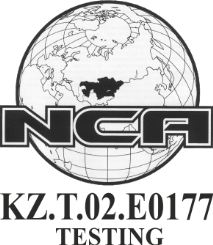 «____»_____________20___г.Заявка на проведение испытаний для декларирования продукции________________________________________________________________(наименование заявителя с указанием адреса, телефона, электронного адреса, банковских _______________________________________________________________________________реквизитов, свидетельства о регистрации юр.лица)______________________________________________________________________________________________________________________________________________________________просит провести испытания продукции___________________________________________________________________________________________________(наименование продукции)_______________________________________________________________________________на соответствие ______________________________________________________________________________________________________________________________________________________________________________________________________________________________________________________________________________________________________                                         (наименование конкретных требований)установленным______________________________________________________(наименование нормативного документа)______________________________________________________________________________________________________________________________________________________________     Настоящей заявкой обязуюсь оплатить расходы, связанные с проведением испытаний.____________________________    М.П.               _______________________     (подпись уполномоченного лица)                                                              (инициалы, фамилия)        Приложение к заявке на проведение испытаний для декларирования продукции___________________________          М.П.               _______________________(подпись уполномоченного лица)                                                     (инициалы, фамилия)Наименование продукцииНаименование изготовителя (страна, фирма, адрес изготовителя)Ед.изм.Номер партии (при наличии)Размер партииДата изготовленияСрок годностиКол-во образцов